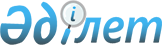 О детализированном плане на 2016 год по выполнению плана мероприятий по реализации Основных направлений развития механизма "единого окна" в системе регулирования внешнеэкономической деятельностиРешение Совета Евразийской экономической комиссии от 11 июля 2016 года № 65

      В соответствии с пунктом 3 Решения Высшего Евразийского экономического совета от 8 мая 2015 г. № 19 «О плане мероприятий по реализации Основных направлений развития механизма «единого окна» в системе регулирования внешнеэкономической деятельности» Совет Евразийской экономической комиссии решил:



      1. Утвердить прилагаемый детализированный план на 2016 год по выполнению плана мероприятий по реализации Основных направлений развития механизма «единого окна» в системе регулирования внешнеэкономической деятельности.



      2. Настоящее Решение вступает в силу по истечении

10 календарных дней с даты его официального опубликования.

        Члены Совета Евразийской экономической комиссии:

УТВЕРЖДЕН           

Решением Совета        

Евразийской экономической комиссии

от 11 июля 2016 г. № 65    

                ДЕТАЛИЗИРОВАННЫЙ ПЛАН НА 2016 ГОД 

     по выполнению плана мероприятий по реализации Основных

     направлений развития механизма «единого окна» в системе

        регулирования внешнеэкономической деятельности________________

      * Указывается пункт перечня мероприятий (раздел XII) плана мероприятий по реализации Основных направлений развития механизма «единого окна» в системе регулирования внешнеэкономической деятельности, утвержденного Решением Высшего Евразийского экономического совета от 8 мая 2015 г. № 19.

      ** Указывается фактический срок исполнения мероприятий, которые учитываются при проведении мониторинга и контроля исполнения плана мероприятий по реализации Основных направлений развития механизма «единого окна» в системе регулирования внешнеэкономической деятельности, утвержденного Решением Высшего Евразийского экономического совета от 8 мая 2015 г. № 19.
					© 2012. РГП на ПХВ «Институт законодательства и правовой информации Республики Казахстан» Министерства юстиции Республики Казахстан
				От Республики

АрменияОт Республики

БеларусьОт Республики

КазахстанОт Кыргызской

РеспубликиОт Российской

ФедерацииВ. ГабриелянВ. МатюшевскийБ. СагинтаевО. ПанкратовИ. Шувалов Наименование мероприятияПункт перечня мероприятий*Срок исполненияОтветственный исполнительПланируемый результат123451. Развитие национальных механизмов «единого окна»1. Развитие национальных механизмов «единого окна»1. Развитие национальных механизмов «единого окна»1. Развитие национальных механизмов «единого окна»1. Развитие национальных механизмов «единого окна»1.1. Сравнение терминов, используемых в описании механизма «единого окна» в законодательстве государств-членов и международной практикепункт 1.1июльЕвразийская экономическая комиссия (далее – Комиссия), государства – члены Евразийского экономического союза (далее соответственно – государства-члены, Союз) справочно-информационная таблица1.2. Проведение анализа состояния развития национальных механизмов «единого окна» в соответствии с разработанной методикойпункт 1.41.2.1. Подготовка и представление в Комиссию итоговых отчетов

по результатам анализа состояния развития национальных механизмов «единого окна», проведенного в государствах-членах в соответствии с Методикой оценки состояния развития национальных механизмов «единого окна», утвержденной Решением Коллегии Евразийской экономической комиссии

от 28 сентября 2015 г. № 123 (далее – Методика)апрель**государства-членыитоговые отчеты государств-членов1.2.2. Проведение оценки состояния развития национальных механизмов «единого окна»

в соответствии с пунктом 20 Методики на основании итоговых отчетов, представленных государствами-членами (пункт 1.2.1 настоящего плана)июньКомиссияотчет (учитывается при подготовке заключений по каждому государству-члену)1.3. Сбор и обобщение результатов оценки состояния развития национальных механизмов «единого окна». Разработка заключений по каждому государству-члену по оптимизации государственных процедур и бизнес-процессов, связанных с внешнеэкономической деятельностью, а также по развитию национальных механизмов «единого окна»пункт 1.51.3.1. Разработка заключений по каждому государству-члену с рекомендациями по дальнейшему развитию национальных механизмов «единого окна» на основании итоговых отчетов, представленных государствами-членами (пункт 1.2.1 настоящего плана), и отчета Комиссии

(пункт 1.2.2 настоящего плана)июльКомиссия, государства-членызаключения1.3.2. Подготовка доклада

об оценке состояния развития национальных механизмов «единого окна» с целью информирования Евразийского межправительственного советаIII кварталКомиссия, государства-членыдоклад на заседании Евразийского межправительственного совета1.4. Разработка и утверждение детального описания функций

и архитектуры эталонной модели национального механизма «единого окна», перечня государственных процедур и услуг, охватываемых

этой эталонной моделью, с учетом наднационального сегментапункт 1.61.4.1. Разработка технического задания на проведение научно-исследовательской работы по теме «Разработка описания функционала, архитектуры, а также интерактивной презентации демонстрационного макета эталонной модели национального механизма «единого окна» в системе регулирования внешнеэкономической деятельности»май**Комиссиятехническое задание1.4.2. Разработка и согласование детального описания функций и архитектуры эталонной модели национального механизма «единого окна», подготовка акта органа СоюзаоктябрьКомиссия, государства-членыакт Коллегии Комиссии 1.4.3. Создание интерактивной презентации эталонной модели национального механизма «единого окна» в соответствии с ее функциональным описаниемноябрьКомиссияинтерактивная презентация1.4.4. Утверждение эталонной модели национального механизма «единого окна»декабрьКомиссия, государства-членыпроект решения Высшего Евразийского экономического совета1.5. Разработка, внедрение и оптимизация национальных механизмов «единого окна»пункт 1.71.5.1. Разработка или доработка концепций развития национальных механизмов «единого окна»декабрьгосударства-членыотчет1.5.2. Подготовка или актуализация планов мероприятий («дорожных карт») по созданию национальных механизмов «единого окна» с учетом актов органов Союзадекабрьгосударства-членыотчет1.5.3. Реализация пилотных проектов, относящихся к элементам национального механизма «единого окна»декабрьгосударства-членыотчет1.5.4. Проведение анализа уровня развития электронного декларирования товаров в государствах-членах, подготовка заключениядекабрьКомиссия, государства-членызаключение по результатам анализа (учитывается при подготовке типовой концепции)1.5.5. Проведение анализа нормативных правовых актов государств-членов и международной практики в части, касающейся получения допуска к осуществлению международных перевозок автомобильным транспортом, подготовка заключенияноябрьКомиссия, государства-членызаключение по результатам анализа1.5.6. Проведение анализа уровня развития электронной коммерции в государствах-членах, подготовка заключенияноябрьКомиссия, государства-членызаключение по результатам анализа (учитывается при подготовке приоритетных направлений сближения)1.5.7. Анализ нормативных правовых актов государств-членов, регламентирующих требования по предъявлению документов в кредитную организацию при осуществлении оплаты по внешнеторговому контракту, подготовка заключенияноябрьКомиссия, государства-членызаключение по результатам анализа2. Сближение подходов по развитию национальных механизмов «единого окна»2. Сближение подходов по развитию национальных механизмов «единого окна»2. Сближение подходов по развитию национальных механизмов «единого окна»2. Сближение подходов по развитию национальных механизмов «единого окна»2. Сближение подходов по развитию национальных механизмов «единого окна»2.1. Определение приоритетных направлений сближения подходов по развитию национальных механизмов «единого окна»пункт 2.12.1.1. Определение приоритетных направлений сближения подходов по развитию электронной коммерции в государствах-членах на основании заключения, подготовленного по итогам проведенного анализа (пункт 1.5.6 настоящего плана)декабрьКомиссия, государства-членыотчет о ходе работ по определению приоритетных направлений3. Взаимное признание электронных документов,

необходимых для осуществления внешнеэкономической деятельности3. Взаимное признание электронных документов,

необходимых для осуществления внешнеэкономической деятельности3. Взаимное признание электронных документов,

необходимых для осуществления внешнеэкономической деятельности3. Взаимное признание электронных документов,

необходимых для осуществления внешнеэкономической деятельности3. Взаимное признание электронных документов,

необходимых для осуществления внешнеэкономической деятельности3.1. Анализ документов и сведений, необходимых для осуществления внешнеэкономической деятельности, и оценка необходимости внесения изменений в акты, входящие в право Союза, и законодательство государств-членов с целью унификации и гармонизации сведений из документовпункт 3.13.1.1. Подготовка заключений

по результатам анализа, проведенного в соответствии с Методическими подходами к анализу документов и сведений, необходимых для осуществления внешнеэкономической деятельности, оценки степени и возможности унификации и гармонизации сведений из указанных документов, а также оценки возможности оформления электронных документов, утвержденными Решением Коллегии Евразийской экономической комиссии от 17 ноября 2015 г. № 151май**Комиссия, государства-членызаключения, итоговый отчет3.2. Унификация и гармонизация сведений из документов, необходимых для осуществления внешнеэкономической деятельности, а также содержащихся в электронных документах, оформляемых на территории Союза, в целях их взаимного признанияпункт 3.23.2.1. Формирование основы

для гармонизации сведений, необходимых для осуществления внешнеэкономической деятельности, в рамках развития модели данных СоюзаноябрьКомиссия, государства-членыпроект акта органа Союза3.2.2. Подготовка предложений по гармонизации сведений из документов, необходимых для подачи декларации на товары, в рамках отдельных таможенных процедурноябрьКомиссия, государства-членыпроект акта органа Союза3.2.3. Разработка унифицированных требований к электронному виду документов (электронным документам), их структурам и форматам в электронном виде, применяемых и взаимно признаваемых в государствах-членах, для выборочной процедуры B2G, установленной перечнем приоритетных для унификации процедур взаимодействия заинтересованных лиц с государственными органами

и (или) уполномоченными организациями государств – членов Евразийского экономического союза в рамках функционирования национальных механизмов «единого окна», утвержденным Решением Коллегии Евразийской экономической комиссии от 22 декабря 2015 г. № 171 (далее – перечень), отдельно по каждому блокудекабрьКомиссия, государства-членыпроекты актов органов Союза3.3. Переход на оформление уполномоченными органами государств-членов и использование электронных документов, необходимых для осуществления внешнеэкономической деятельностипункт 3.33.3.1. Закрепление в актах, входящих в право Союза, положений об утверждении формата и структур электронных документов, необходимых для осуществления внешнеэкономической деятельностидекабрьКомиссия, государства-членыпроект международного договора, проекты актов органов Союза3.3.2. Определение порядка координации согласования проектов актов, входящих в право Союза, связанных с оформлением и использованием документов, необходимых для осуществления внешнеэкономической деятельности, оказывающих влияние на развитие национальных механизмов «единого окна»январь**Комиссия, государства-членыакт органа Союза3.3.3. Актуализация нормативных правовых актов государств-членов, связанных с оформлением и использованием документов для получения лицензии на экспорт и (или) импорт отдельных видов товаров, в целях создания условий для перехода на электронный документооборотноябрьгосударства-членыакты государств-членов3.3.4. Подготовка перечня нормативных правовых актов государств-членов, связанных с оформлением и использованием документов, необходимых для подачи декларации на товары, в которые необходимо внести изменения, позволяющие создать условия для перехода на электронный документооборотноябрьгосударства-члены, Комиссияпроект акта органа Союза3.4. Использование сведений

из документов, необходимых

для осуществления внешнеэкономической деятельности на территории Союза, выданных уполномоченными органами государств, не являющихся государствами-членамипункт 3.43.4.1. Подготовка предложений по использованию документов и (или) сведений, необходимых для осуществления внешнеэкономической деятельности на территории Союза, выданных уполномоченными органами государств, не являющихся государствами-членамидекабрьКомиссия, государства-членыотчет, свод предложений3.5. Обеспечение уникальной идентификации субъектов внешнеэкономической деятельностипункт 3.53.5.1. Разработка и согласование с государствами-членами предложений по созданию единой системы идентификации участников внешнеэкономической деятельности на таможенной территории СоюзадекабрьКомиссия, государства-членыотчет, свод предложений4. Организация информационного взаимодействия4. Организация информационного взаимодействия4. Организация информационного взаимодействия4. Организация информационного взаимодействия4. Организация информационного взаимодействия4.1. Унификация процедур взаимодействия заинтересованных лиц и государственных органов в рамках национальных механизмов «единого окна» (B2G)пункт 4.14.1.1. Регламентация порядка направления и получения сообщений (запросов) в процессе информационного взаимодействия в рамках унифицируемых процедур B2G октябрьКомиссия, государства-члены проект акта органа Союза4.1.2. Разработка рекомендаций по предоставлению услуг государственными органами

или уполномоченными организациями для выборочной процедуры B2G, установленной перечнем, отдельно по каждому блокудекабрьКомиссия, государства-членыпроект акта органа Союза4.2. Оптимизация процедур межведомственного информационного взаимодействия в рамках национальных механизмов «единого окна» (G2G)пункт 4.24.2.1. Подготовка рекомендаций по порядку направления и получения сообщений (запросов) в процессе информационного взаимодействия в рамках процедур G2GдекабрьКомиссия, государства-члены проект акта Коллегии Комиссии4.3. Оптимизация и реализация общих процессов в рамках Союза, задействованных в обеспечении функционирования национальных механизмов «единого окна»пункт 4.34.3.1. Регламентация общих процессов в рамках Союза, задействованных в обеспечении функционирования национальных механизмов «единого окна»в течение годаКомиссия, государства-членыакты органов Союза4.3.2. Реализация общих процессов в рамках Союза, задействованных в обеспечении функционирования национальных механизмов «единого окна» в интеграционном сегменте Комиссии интегрированной информационной системы СоюзадекабрьКомиссияотчет и техническая документация4.3.3. Реализация общих процессов в рамках Союза, задействованных в обеспечении функционирования национальных механизмов «единого окна» в национальных сегментах государств-членов интегрированной информационной системы Союзадекабрьгосударства-членыотчет и техническая документация4.4. Упрощение процедур использования национальных механизмов «единого окна» заинтересованными лицамипункт 4.44.4.1. Анализ бизнес-процессов и процедур взаимодействия между хозяйствующими субъектами (В2В), возникающих при электронном декларировании товаровноябрьКомиссия, государства-членыотчет4.4.2. Разработка предложений по формированию каталога унифицированных процедур B2G в электронном виде с целью обеспечения равных условий для заинтересованных лиц при получении и использовании информации об унифицированных процедурах B2GдекабрьКомиссия, государства-членыпредложения

по формированию каталога, отчет4.5. Формирование и развитие единой системы нормативно-справочной информации Союза, необходимой для обеспечения функционирования национальных механизмов «единого окна»пункт 4.54.5.1. Формирование справочников и классификаторов для включения в состав единой системы нормативно-справочной информации СоюзадекабрьКомиссия, государства-членыакты органов Союза5. Формирование понятийного аппарата5. Формирование понятийного аппарата5. Формирование понятийного аппарата5. Формирование понятийного аппарата5. Формирование понятийного аппарата5.1. Разработка глоссария терминов, используемых при реализации Основных направлений развития механизма «единого окна» в системе регулирования внешнеэкономической деятельности, утвержденных Решением Высшего Евразийского экономического совета от 29 мая 2014 г. № 68 (далее – Основные направления)пункт 5.1июльКомиссия, государства-членыакт органа Союза5.2. Ведение (актуализация) глоссария терминов, используемых при реализации Основных направленийпункт 5.25.2.1. Сравнительный анализ терминов, используемых по направлению деятельности тематических блоков рабочей группы, созданной Решением Коллегии Евразийской экономической комиссии от 28 сентября 2015 г. № 124 (далее – рабочая группа)в течение годаКомиссия, государства-членыотчет5.2.2. Подготовка предложений для включения в глоссарий терминов с учетом результатов проведенного сравнительного анализа, указанного в пункте 5.2.1 настоящего планав течение годаКомиссия, государства-членыпредложения

в глоссарий6. Организационный механизм, обеспечивающий реализацию плана мероприятий (механизм управления)6. Организационный механизм, обеспечивающий реализацию плана мероприятий (механизм управления)6. Организационный механизм, обеспечивающий реализацию плана мероприятий (механизм управления)6. Организационный механизм, обеспечивающий реализацию плана мероприятий (механизм управления)6. Организационный механизм, обеспечивающий реализацию плана мероприятий (механизм управления)6.1. Определение государствами-членами уполномоченных органов, ответственных за реализацию Основных направленийпункт 6.3июльгосударство-членакт правительства государства-члена6.2. Создание государствами-членами координирующих (совещательных) органов, уполномоченных на реализацию плана мероприятий по реализации Основных направлений развития механизма «единого окна» в системе регулирования внешнеэкономической деятельности, утвержденного Решением Высшего Евразийского экономического совета от 8 мая 2015 г. № 19 (далее – план мероприятий), и настоящего планапункт 6.4июльгосударство-членакт правительства государства-члена6.3. Совершенствование организационной структуры механизма управленияпункт 6.56.3.1. Разработка и утверждение регламента работы рабочей группыавгустКомиссия, государства-членырегламент рабочей группы6.3.2. Актуализация положения об организационной структуре механизма, обеспечивающего выполнение плана мероприятийв течение годаКомиссия, государства-членыакты Коллегии Комиссии6.3.3. Актуализация состава рабочей группыв течение годаКомиссия, государства-членыакты Коллегии Комиссии7. Организационные вопросы7. Организационные вопросы7. Организационные вопросы7. Организационные вопросы7. Организационные вопросы7.1. Популяризация механизма «единого окна»: работа со СМИ, организация открытых дискуссий, семинаров, конференций

по реализации Основных направлений и плана мероприятийпункт 7.1в течение годаКомиссия, государства-членыорганизация конференций, подготовка статей, выпуск сборников, брошюр, справочников 7.1.1. Проведение международной конференции по актуальным вопросам развития электронного декларирования в рамках механизма «единого окна»сентябрьКомиссия, государства-членырекомендации конференции7.2. Подготовка и публикация отчетов о проделанной работе по реализации Основных направлений и плана мероприятийпункт 7.2в течение годаКомиссия, государства-членыопубликование на сайте Комиссии в информационно-телекоммуникационной сети «Интернет» (далее – сеть «Интернет»)7.2.1. Подготовка и публикация отчета об исполнении детализированного плана на 2015 годиюньКомиссия, государства-членыопубликование на сайте Комиссии в сети «Интернет»7.2.2. Создание на портале Союза в сети «Интернет» выделенного тематического информационного ресурса по вопросам реализации Основных направленийдекабрьКомиссиятематический раздел

на портале Союза в сети «Интернет»7.3. Организация заседаний рабочей группы–7.3.1. Заседание рабочей группы

в полном составев течение годаКомиссия, государства-членыпротоколы заседаний7.3.2. Заседания рабочей группы в составе координационного советав течение годаКомиссия, государства-членыпротоколы заседаний7.3.3. Заседания рабочей группы в составе отдельных тематических блоковежеквартальноКомиссия, государства-членыпротоколы заседаний7.4. Подготовка планов работ тематических блоков рабочей группы на 2016 год с учетом перечня работ (приложение к Положению об организационной структуре механизма, обеспечивающего выполнение плана мероприятий по реализации Основных направлений развития механизма «единого окна» в системе регулирования внешнеэкономической деятельности, утвержденному Решением Коллегии Евразийской экономической комиссии от 28 сентября 2015 г. № 124)–июльКомиссия, государства-членыпланы работ тематических блоков 7.5. Подготовка проекта детализированного плана на 2017 год по выполнению плана мероприятий –декабрьКомиссия, государства-членыакт Коллегии Комиссии